Маршрутный лист   4а   класса               Классный руководитель: Колесникова Е.В.Обращаться можно по любым вопросам дистанционного обучения вашего ребенка.Приложение 1 к «Экологии»Задача. Оля на тренировке потратила 900 ккал (килокалорий) энергии. Что нужно выбрать ей из меню на завтрак, чтобы вернуть энергию.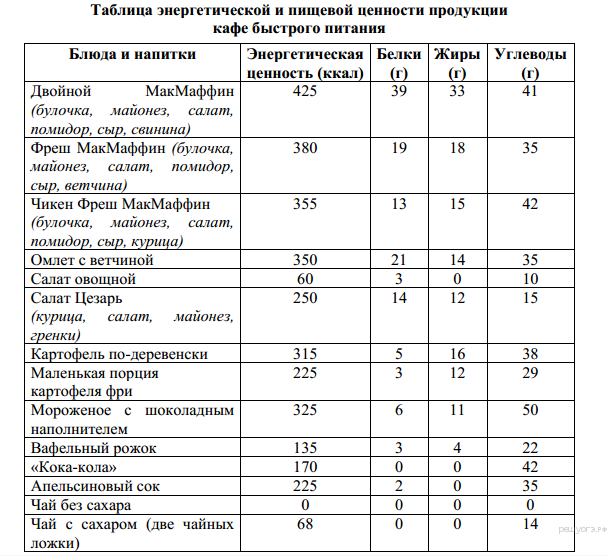 № урокаПредмет Задание с инструкциейОбратная связь с учителемПонедельник 13.04 2020Понедельник 13.04 2020Понедельник 13.04 2020Эл.Почта: catia.kolesnickova2016@yandex.ru , VIBER (89605401067), ЭЛ.ПОЧТА(d.kolesnik0wa@yandex.ru ) (0-ноль) СМС, звонок 896054010671Литературное чтениеЧитать с.18-31Р.т. №1№2 с.62Русский языкУпр.206,203 с.753Математика№3,№2 с.1044Изобразительное искусствоРисование с натуры. «Интерьер моей комнаты»Внеурочная деятельность:Проектная деятельность «Мыслим, творим, исследуем»Проект «Комнатное растение»Физическая культура«Вода и питьевой режим»https://youtu.be/BqoRKoYXQAY Стр.71-72. Выполнить комплекс утренней зарядки д/з составить комплекс ОРУ с предметами на выбор (скакалка, гимнастическая палка, обруч, набивной мяч, малый мяч) 10-12 упражнений1.Учебник.В.И. Лях «Физическая культура 1-4 класс»2. Видео-урок ВК. Школьный клуб «Импульс-2016»https://youtu.be/BqoRKoYXQAYСоблюдать технику безопасности во время выполнении упражненийЛичные сообщения «Вконтакте»ЭкологияРешить задачу, написать, что можно выбрать из меню в кафе (Приложение1).Личные сообщения «В контакте»№ урокаПредмет Задание с инструкциейОбратная связь с учителемВторник 14.04. 2020Вторник 14.04. 2020Вторник 14.04. 20201Русский языкУпр.209, 210 с762ОРКиСЭВыполнить рисунки на тему: Народные  и религиозные праздники«ВКонтакте» в личное сообщение3Математика№6 №8 с.1054Окружающий мирЧитать с 14-21Р.т. №2 с.8Внеурочная деятельностьПроектная деятельность«Мыслим, творим, исследуем»Проект «Комнатное растение»ФутболРазминкаhttps://youtu.be/rCIzVQjsLpM - 1 уровеньhttps://youtu.be/2NavoMY8Yws - 2 уровеньhttps://youtu.be/sNSRrt6xmpQ - 3 уровень https://youtu.be/W-gO4RzMgbo - 4 уровеньсовершенствование навыков ведения https://www.youtube.com/watch?v=Xfyt7EBvz7c  совершенствование навыков передачи https://www.youtube.com/watch?v=0TVP9ultHb4 - как развивать скорость https://youtu.be/GLxCJTjUBVE?list=PL_ZQjqwqsKqCs4qQCQsF_p1KlHG1o6xSEЛичные сообщения «В контакте»Дефектологическое занятие (групповое)Выполни задание №1https://iqsha.ru/uprazhneniya/run/literaturnaja-viktorina2/4-klassВыполни задание №2https://iqsha.ru/uprazhneniya/run/zritelnoe-vnimanie/4-klassЭлектронная почта учителя:marina-barabanova-1970@mail.ruГрупповое логопедическое занятиеВыполнить задание№ 42 в тетради, перейти по ссылке: https://vk.com/doc1780087_529503280?hash=48b5b541952b78fc3c&dl=de6d3297e75ea8e0ce№ урокаПредмет Задание с инструкциейОбратная связь с учителемСреда 15.04. 2020Среда 15.04. 2020Среда 15.04. 20201Литературное чтениеЧитать с.119-120 Р.т.№2с.82Английский языкСайт resh.edu.ru-предметы-английский язык-4 класс-урок 18 Magic Moments! Правило стр. 171 (превосходная степень сравнения прилагательных) учить, просмотреть, выполнить №1,2 стр. 56 в рабочей тетради в сети «Вконтакте» (Вера Бубнова)3Немецкий языкучебник стр. 36-38, упр.1 (читать), упр. 2 (письменно тест)4Русский языкУпр 216 с.785Математика№7№9 с.1056Музыка Выучить песню «Ничего на свете лучше нету»Внеурочная деятельность «Художественная обработка древесины»Художественные центры плоскорельефной резьбы по дереву. Художественные резьбы. Знакомство с информационной статьей о центрах художественной резьбы.https://cyberpedia.su/14x10849.html Подобрать коллекцию изображений с различными видами резьбыЛогопед(Сухова А.С.)Скачать в интернете: раскраска-тренажёр «Пишем без ощибок» Выполнить упражнения на стр. 30. . Если скачать не получилось, то напишите мне на почту:alena.usacheva.81@mail.ruВыполненную работу сфотографировать и прислать на почту.Психология. «Тропинка к своему Я» (Придари М. А.)Права и обязанности школьника.Анализ наглядного материала и инфографики. Чтение краткой статьи-разъяснения по данной теме. Вопросы педагогу-психологу в режиме онлайн. Составление памятки «Права и обязанности школьника»«В контакте» группа «Тропинка к своему Я»№ урокаПредмет Задание с инструкциейОбратная связь с учителемЧетверг 16.04. 2020Четверг 16.04. 2020Четверг 16.04. 2020Четверг 16.04. 20201Русский языкУпр.220, 221 с 802Математика№10 №11 с1063Английский языкСтр. 112 упр. 1 письменно в тонкой тетради, выполнить упр. 3, 4 стр. 57 в рабочей тетради в сети «Вконтакте» (Вера Бубнова)4Немецкий языкучебник стр. 43, упр. 4 а, b (письменно)5Родной язык Читать А.Н. Апухтин «Зимой»Внеурочная деятельность «В мире книг»Читать рассказы о детях.ОБЖЗакончите рисунок на тему: «Берегите лес от пожара»Раскрасьте цветными карандашами или краскамиФизическая культура«Вода и питьевой режим». htths:|//youtu.bu/BgoRKoYXQAY Составить комплекс ОРУ с предметами на выбор (скакалка, гимнастическая палка, обруч, набивной мяч, малый мяч) 10-12 упражнений.Личные сообщения «В контакте»Дефектологическое занятие (групповое)Выполни задания по чтению: https://iqsha.ru/uprazhneniya/run/literaturnaja-viktorina1/3-klassВыполни задания по окружающему миру: https://iqsha.ru/uprazhneniya/run/zhivotnyi-mir/7-letЭлектронная почта учителя:marina-barabanova-1970@mail.ruТропа спецназа(Клюев В.В.) Задание: https://youtu.be/IlqwoVZYbxYТуристические узлы. Классификация их по назначению.№ урокаПредмет Задание с инструкциейОбратная связь с учителемПятница 17.04. 2020Пятница 17.04. 2020Пятница 17.04. 20201 Литературное чтениеЧитать с.36-37Выучить стих с.362Русский языкУпр.215 с.783Окружающий мирЧитать с.21-24 Р.т. №13 с 104Технология Поделка «Оригами»Внеурочная деятельность«В мире схем и знаков»Нарисовать 3 дорожных знакаФизическая культура«Тренировка ума и характера». Режим для школьника. htths:// youtu. bu4LinPr2dW7A. Составить свой режим дня. Вести дневник самоконтроля режима дня и двигательной активности во время дистанционного обучения. Выполнить комплекс утренней зарядки с мячом. Составить викторину из 10 вопросов на тему «Плавание» с вариантом ответов.Личные сообщения «В контакте»Логопед (Сухова А.С.)Раскраска-тренажёр «Пишем без ошибок» стр.32.Выполненную работу сфотографировать и прислать на почту.alena.usacheva.81@mail.ru